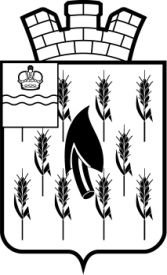 СОБРАНИЕ ПРЕДСТАВИТЕЛЕЙГОРОДСКОГО ПОСЕЛЕНИЯ«ПОСЕЛОК ВОРОТЫНСК»РЕШЕНИЕ 19 ноября 2019 г.                                                                                        № 33 
	В соответствии с Федеральным законом от 06.10.2003г. № 131-ФЗ «Об общих принципах организации местного самоуправления в Российской Федерации", Уставом городского поселения «Поселок Воротынск»Собрание представителей  Р Е Ш И Л О:1. Внести в решение Собрания представителей ГП «Поселок Воротынск» от 10.11.2015 № 48 «О формировании   комиссии по  бюджету, экономике, налогам, экономическому развитию и управлению муниципальной собственностью» следующее изменение:1.1. П.1 решения изложить в новой редакции:«1. Сформировать постоянную комиссию  по бюджету, экономике, налогам, экономическому развитию и управлению муниципальной собственностью в следующем составе:- Лесин И.И. – депутат Собрания представителей ГП «Поселок Воротынск»;- Мамбетшаев С.В. – депутат Собрания представителей ГП «Поселок Воротынск»;- Макаров В.В. – депутат Собрания представителей ГП «Поселок Воротынск»;- Шавшина М.А. – депутат Собрания представителей ГП «Поселок Воротынск»;- Малимонов В.Ф. – депутат Собрания представителей ГП «Поселок Воротынск».».2. Настоящее Решение вступает в силу с момента опубликования.О внесении изменений в решение Собрания представителей ГП «Поселок Воротынск» от 10.11.2015 № 48 «О формировании   комиссии по  бюджету, экономике, налогам, экономическому развитию и управлению муниципальной собственностью»Глава ГП «Поселок Воротынск»О.И.Литвинова